 Anexa nr.1 la Regulamentul de Organizare și Funcționare al Poliției Locale Pecica                                               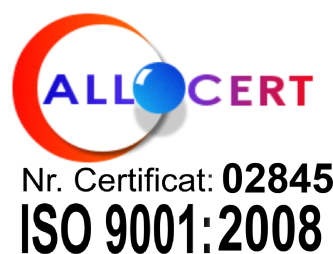 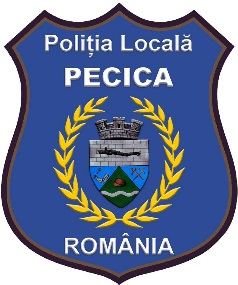              PREȘEDINTE DE ȘEDINȚĂ,                                                      CONTRASEMNEAZĂ SECRETAR,                  CHIFOR VASILE                                                                           MOȚ ADELA LILIANA